PHYS 101H	VECTORS			Name:____________________        Use the graphical method to find the magnitude (FR) & direction (θR) of the resultant for the three vectors shown below. (A= 100-g, B = 50-g, and C= 150-g). Here you need to draw a vector diagram, using a protractor and ruler, following the tail-to-tip method, to scale. Show the direction of the vectors and identify FR & θR in the drawing. ............................................................................................................................................00................................................................................................................................................ 
................................................................................................................................................ 
................................................................................................................................................ 
............................................................................................................................................................................................................................................................................................00................................................................................................................................................ 
................................................................................................................................................ 
................................................................................................................................................ 
............................................................................................................................................................................................................................................................................................00................................................................................................................................................ 
................................................................................................................................................ 
................................................................................................................................................ 
............................................................................................................................................................................................................................................................................................00................................................................................................................................................ 
................................................................................................................................................ 
................................................................................................................................................ 
............................................................................................................................................................................................................................................................................................00................................................................................................................................................ 
................................................................................................................................................ 
................................................................................................................................................ 
............................................................................................................................................................................................................................................................................................00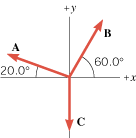 FR = ____________ 		θR = _________________